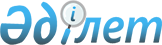 Об автомобильных дорогах общего пользования областного значения
					
			Утративший силу
			
			
		
					Постановление акимата Павлодарской области от 12 февраля 2010 года N 20/2. Зарегистрировано Департаментом юстиции Павлодарской области 17 марта 2010 года N 3158. Утратило силу постановлением акимата Павлодарской области от 2 февраля 2016 года N 29/1      Сноска. Утратило силу постановлением акимата Павлодарской области от 02.02.2016 N 29/1.

      В соответствии с пунктом 7 статьи 3 Закона Республики Казахстан от 17 июля 2001 года "Об автомобильных дорогах", в целях обеспечения эксплуатации и ремонта автомобильных дорог общего пользования областного значения акимат области ПОСТАНОВЛЯЕТ:

      1. Утвердить перечень автомобильных дорог общего пользования областного значения согласно приложению.

      2. Акимам городов и районов в месячный срок обеспечить утверждение перечней автомобильных дорог общего пользования районного значения и представление копий постановлений акиматов городов и районов в управление пассажирского транспорта и автомобильных дорог Павлодарской области.

      3. Определить управление пассажирского транспорта и автомобильных дорог Павлодарской области балансодержателем и уполномоченным органом по управлению автомобильными дорогами общего пользования областного значения.

      4. Отменить постановления акимата Павлодарской области от 17 апреля 2006 года N 128/4 "О внесении изменений в постановление акимата Павлодарской области от 16 марта 2005 года N 86/3 "Об автомобильных дорогах общего пользования областного и районного значения", от 5 декабря 2006 года N 317/12 "О внесении изменения в постановление акимата Павлодарской области от 16 марта 2005 года N 86/3 "Об автомобильных дорогах общего пользования областного и районного значения", от 3 мая 2007 года N 130/5 "О внесении изменения в постановление акимата Павлодарской области от 16 марта 2005 года N 86/3 "Об автомобильных дорогах общего пользования областного и районного значения", от 6 апреля 2009 года N 97/6 "О внесении изменений и дополнений в постановление акимата Павлодарской области от 16 марта 2005 года N 86/3 "Об автомобильных дорогах общего пользования областного и районного значения".

      5. Настоящее постановление вводится в действие по истечении десяти календарных дней после дня его первого официального опубликования.

      6. Контроль за выполнением настоящего постановления возложить на заместителя акима области Скляра Р.В.

 ПЕРЕЧЕНЬ
автомобильных дорог общего пользования
областного значения по Павлодарской области
					© 2012. РГП на ПХВ «Институт законодательства и правовой информации Республики Казахстан» Министерства юстиции Республики Казахстан
				
      Аким области

Б. Сагинтаев

      "СОГЛАСОВАНО"

      Председатель Комитета

      автомобильных дорог Министерства

      транспорта и коммуникаций

      Республики Казахстан

З. Сагинов

      08 февраля 2010 год
Приложение
к постановлению акимата
Павлодарской области
от 12 февраля 2010 года N 20/2N п/п

Классификация автодорог

Наименование автодорог

Общая протяженность, км

По категориям

По категориям

По категориям

По категориям

В том числе по типам покрытия, км

В том числе по типам покрытия, км

В том числе по типам покрытия, км

В том числе по типам покрытия, км

Мосты

Мосты

Трубы

Трубы

Зеленые насаждения

Зеленые насаждения

N п/п

Классификация автодорог

Наименование автодорог

Общая протяженность, км

I

II

III

IV

асфальтобетонное

черно-щебеночное

щебеночное

грунтовое

штук

погонный метр

штук

Погонный метр

всего, км

снегозащита

 1

2

3

4

5

6

7

8

9

10

11

12

13

14

15

16

17

18

1

KS-1

Ленинский– Иртышск– Русская Поляна км 0-272

272

91

181

82

190

30

478

412,1

412,1

2

KS-2

Подъезд к Окуневской переправе км 0-9

9

9

9

1

37

3

KS-3

Подъезд к Подстепкинской переправе км 0-9

9

9

5

4

1

2

3

4

5

6

7

8

9

10

11

12

13

14

15

16

17

18

4

KS-4

Беловка- Калкаман км 0-61

61

61

61

1

51

3

41

35

35

Подъезд от а/д Кзыл-Орда-Жезказган-Караганда-Павлодар

Подъезд от а/д Кзыл-Орда-Жезказган-Караганда-Павлодар

Подъезд от а/д Кзыл-Орда-Жезказган-Караганда-Павлодар

Подъезд от а/д Кзыл-Орда-Жезказган-Караганда-Павлодар

Подъезд от а/д Кзыл-Орда-Жезказган-Караганда-Павлодар

Подъезд от а/д Кзыл-Орда-Жезказган-Караганда-Павлодар

Подъезд от а/д Кзыл-Орда-Жезказган-Караганда-Павлодар

Подъезд от а/д Кзыл-Орда-Жезказган-Караганда-Павлодар

Подъезд от а/д Кзыл-Орда-Жезказган-Караганда-Павлодар

Подъезд от а/д Кзыл-Орда-Жезказган-Караганда-Павлодар

Подъезд от а/д Кзыл-Орда-Жезказган-Караганда-Павлодар

Подъезд от а/д Кзыл-Орда-Жезказган-Караганда-Павлодар

Подъезд от а/д Кзыл-Орда-Жезказган-Караганда-Павлодар

Подъезд от а/д Кзыл-Орда-Жезказган-Караганда-Павлодар

Подъезд от а/д Кзыл-Орда-Жезказган-Караганда-Павлодар

Подъезд от а/д Кзыл-Орда-Жезказган-Караганда-Павлодар

Подъезд от а/д Кзыл-Орда-Жезказган-Караганда-Павлодар

Подъезд от а/д Кзыл-Орда-Жезказган-Караганда-Павлодар

5

KS-5

Подъезд к Жанааульской переправе км 0-6,5

6,5

6,5

6,5

4

72

6

KS-6

Актогай– Шолаксор км 0-164

164

164

88

76

1

43

46

523

90

90

7

KS-7

Иртышск–Пятирыжск (переправа) км 0-6,2

6,2

6,2

1,2

5

1

11

8

KS-8

Иртышск – станция Иртышская км 0-67,1

67,1

67,1

62

4

1,1

14

171

9

KS-9

Панфилово-Бестюбе км 0-121,6

121,6

121,6

25

96,6

36

548

10

KS-10

Ивановка–Трофимовка – граница РФ км 0-95

95

95

80

15

3

39

112

112

11

KS-11

Шакат– Восточное– Шалдай км 0-121,6

121,6

121,6

86,4

35,2

24

343,8

162,8

162,8

Подъезды от автомобильной дороги Омск - Павлодар – Майкапшагай

Подъезды от автомобильной дороги Омск - Павлодар – Майкапшагай

Подъезды от автомобильной дороги Омск - Павлодар – Майкапшагай

Подъезды от автомобильной дороги Омск - Павлодар – Майкапшагай

Подъезды от автомобильной дороги Омск - Павлодар – Майкапшагай

Подъезды от автомобильной дороги Омск - Павлодар – Майкапшагай

Подъезды от автомобильной дороги Омск - Павлодар – Майкапшагай

Подъезды от автомобильной дороги Омск - Павлодар – Майкапшагай

Подъезды от автомобильной дороги Омск - Павлодар – Майкапшагай

Подъезды от автомобильной дороги Омск - Павлодар – Майкапшагай

Подъезды от автомобильной дороги Омск - Павлодар – Майкапшагай

Подъезды от автомобильной дороги Омск - Павлодар – Майкапшагай

Подъезды от автомобильной дороги Омск - Павлодар – Майкапшагай

Подъезды от автомобильной дороги Омск - Павлодар – Майкапшагай

Подъезды от автомобильной дороги Омск - Павлодар – Майкапшагай

Подъезды от автомобильной дороги Омск - Павлодар – Майкапшагай

Подъезды от автомобильной дороги Омск - Павлодар – Майкапшагай

Подъезды от автомобильной дороги Омск - Павлодар – Майкапшагай

1

2

3

4

5

6

7

8

9

10

11

12

13

14

15

16

17

18

12

KS-12

Подъезд к Жанааульской переправе км 0-2,5

2,5

2,5

1,5

1

13

KS-13

Подъезд к Окуневской переправе 

км 0-3,5

3,5

3,5

3,5

Подъезд от автомобильной дороги Омск-Павлодар-Майкапшагай

Подъезд от автомобильной дороги Омск-Павлодар-Майкапшагай

Подъезд от автомобильной дороги Омск-Павлодар-Майкапшагай

Подъезд от автомобильной дороги Омск-Павлодар-Майкапшагай

Подъезд от автомобильной дороги Омск-Павлодар-Майкапшагай

Подъезд от автомобильной дороги Омск-Павлодар-Майкапшагай

Подъезд от автомобильной дороги Омск-Павлодар-Майкапшагай

Подъезд от автомобильной дороги Омск-Павлодар-Майкапшагай

Подъезд от автомобильной дороги Омск-Павлодар-Майкапшагай

Подъезд от автомобильной дороги Омск-Павлодар-Майкапшагай

Подъезд от автомобильной дороги Омск-Павлодар-Майкапшагай

Подъезд от автомобильной дороги Омск-Павлодар-Майкапшагай

Подъезд от автомобильной дороги Омск-Павлодар-Майкапшагай

Подъезд от автомобильной дороги Омск-Павлодар-Майкапшагай

Подъезд от автомобильной дороги Омск-Павлодар-Майкапшагай

Подъезд от автомобильной дороги Омск-Павлодар-Майкапшагай

14

KS-14

Чернорецк– Ольгино– Успенка– Шарбакты км 0-149;

149

124

25

100,4

48,6

9

128,6

106,5

106,5

15

KS-15

Павловка – Галицкое км 0-40

40

40

7,5

32,5

21

273

15

15

16

KS-16

Экибастуз –ГРЭС-2 

км 0-26,9

26,9

26,9

26,9

4

159,2

9

184,5

17

KS-17

Майкаин- Экибастуз км 0-29

29

29

29

21

406

Всего по областным дорогам:

Всего по областным дорогам:

Всего по областным дорогам:

1183,9

91

869,6

223,3

82

754,8

336

11,1

8

308,2

198

2890,1

780,6

780,6

